	Αίτημα καθαρισμού δωματίου – Αλλαγής κλινοσκεπασμάτων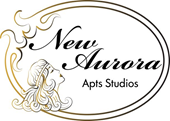 Room cleaning request - Bed linen changeΔωμάτιο/ Room ____ΗμερομηνίαDate ___/___/20___ΌνομαΕπώνυμο/NameSurname________________________________________________Παρακαλώ στις ___/___/20___ και από ώρα ___:____ μέχρι και ___:___καθαρίστε το δωμάτιο, γιατί θα απουσιάζω.Παρακαλούμε το αίτημα για καθαριότητα να γίνετε μια μέρα πριν για να μπορούμε να κάνουμε τον προγραμματισμό.Please clean the room at ___ / ___ / 20___ and from ___: ____ until ___: ___, because I will be absent.Please make the request for cleanliness one day in advance so that we can make the planning.Παρακαλώ στις ___/___/20___ αντικαταστήσετε τα παρακάτω:Please ___ / ___ / 20___ replace the following:Σημείωση Μαζί με την διαφάνεια, τοποθετήστε το μέσα στο γραμματοκιβώτιο που βρίσκετε στην αρχή της σκάλας που οδηγεί στην ρεσεψιόν ή μπορείτε να το στείλετε και σε ηλεκτρονική μορφή στο email: info@newaurora.grNote Αlong with the slide, place it in the mailbox at the beginning of the stairs leading to the reception or you can send it at: info@newaurora.grΥπογραφή/Signature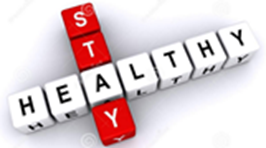 Είδος προς αντικατάστασηType of replacementΠοσότηταQuantityΠαρατηρήσειςRemarksΠετσέτα προσώπουFace towelΠετσέτα σώματοςBody towelΠετσέτα κουζίναςKitchen towelΠετσέτα θάλασσας (με χρέωση)Βeach towel (surcharge)Σεντόνια (2) μεγάλο κρεβάτι Sheets (2) large bedΣεντόνια (2) μικρό κρεβάτιSheets (2) small bedΣεντόνια (2) καναπέ κρεβάτιSheets (2) sofa bedΜαξιλαροθήκεςPillowcases